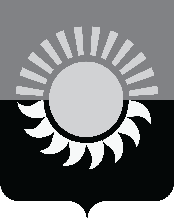 РОССИЙСКАЯ ФЕДЕРАЦИЯКемеровская область - КузбассМуниципальное образование – Осинниковский городской округАдминистрация Осинниковского городского округаПОСТАНОВЛЕНИЕ05.08.2021                                                                                               №   720-нпОб утверждении Положения о порядке принятия наград, почетных и специальных званий (за исключением научных) иностранных государств, международных организаций, а также политических партий, других общественных объединений и религиозных объединений муниципальными служащими администрации Осинниковского городского округаВ соответствии с пунктом 10 части 1 статьи 14 Федерального закона   от 02.03.2007 №25-ФЗ «О муниципальной службе в Российской Федерации», руководствуясь Уставом Осинниковского городского округа Кемеровской области - Кузбасса: Утвердить Положение о порядке принятия наград, почетных и специальных званий (за исключением научных) иностранных государств, международных организаций, а также политических партий, других общественных объединений и религиозных объединений муниципальными служащими администрации Осинниковского городского округа, согласно приложению к данному постановлению.Опубликовать настоящее постановление в городской газете «Время и жизнь», разместить на сайте администрации Осинниковского городского округа в сети интернет.Настоящее постановление вступает в силу со дня его официального опубликования (обнародования).Контроль за исполнением настоящего постановления возложить на заместителя Главы городского округа – руководителя аппарата Скрябину Л.А.          Глава Осинниковского городского округа                                                                                И.В. РомановС постановлением ознакомлена,с возложением обязанностей согласна  ________ ____________ Л.А. СкрябинаПриложение к постановлению администрации Осинниковского городского округа от 05.08.2021 № 720-нпПоложение о порядке принятия наград, почетных и специальных званий (за исключением научных) иностранных государств, международных организаций, а также политических партий, других общественных объединений и религиозных объединений муниципальными служащими администрации Осинниковского городского округа1. Общие положения1. Настоящим Положением устанавливается порядок принятия с разрешения Главы Осинниковского городского округа муниципальными служащими администрации Осинниковского городского округа наград, почетных и специальных званий (за исключением научных) иностранных государств, международных организаций, а также политических партий, других общественных объединений и религиозных объединений, если в их должностные обязанности входит взаимодействие с указанными организациями и объединениями.	2. Муниципальный служащий, получивший награду, почетное или специальное звание либо уведомленный иностранным государством, международной организацией, политической партией, иным общественным объединением или религиозным объединением о предстоящем их получении, в течение трех рабочих дней представляет Главе Осинниковского городского округа через отдел кадров и наград администрации Осинниковского городского округа ходатайство о разрешении принять награду, почетное или специальное звание иностранного государства, международной организации, политической партии, иного общественного объединения или религиозного объединения (далее - ходатайство), составленное по форме согласно приложению №1.	3. Муниципальный служащий, отказавшийся от звания, награды, в течение трех рабочих дней представляет Главе Осинниковского городского округа через отдел кадров и наград администрации Осинниковского городского округа уведомление об отказе в получении награды, почетного или специального звания,  иностранного государства, международной организации, политической партии, иного общественного объединения или религиозного объединения (далее - уведомление), составленное по форме согласно приложению №2.	4. Муниципальный служащий, получивший звание, награду до принятия Главой Осинниковского городского округа решения по результатам рассмотрения ходатайства, передает оригиналы документов к званию, награду и оригиналы документов к ней на ответственное хранение в отдел кадров и наград администрации Осинниковского городского округа в течение трех рабочих дней со дня их получения.	5. В случае если во время служебной командировки муниципальный служащий получил звание, награду или отказался от них, срок представления ходатайства либо уведомления исчисляется со дня возвращения муниципального служащего из служебной командировки.	6. В случае если муниципальный служащий по не зависящей от него причине не может представить ходатайство либо уведомление, передать оригиналы документов к званию, награду и оригиналы документов к ней в сроки, указанные в пунктах 2 - 4 настоящего Положения, такой муниципальный служащий обязан представить ходатайство либо уведомление, передать оригиналы документов к званию, награду и оригиналы документов к ней не позднее следующего рабочего дня после устранения такой причины.	7. Ходатайство рассматривается Главой Осинниковского городского округа в течение десяти рабочих дней. 	В ходе рассмотрения ходатайства устанавливается вероятное влияние получения награды,  почетного или специального звания на надлежащее, объективное и беспристрастное исполнение муниципальным служащим обязанностей. В случае установления такого влияния Главой  Осинниковского городского округа принимается решение об отказе в удовлетворении ходатайства муниципального служащего.	8. В случае удовлетворения Главой  Осинниковского городского округа ходатайства муниципального служащего, отдел кадров и наград администрации  Осинниковского городского округа в течение трех рабочих дней передает такому лицу оригиналы документов к званию, награду и оригиналы документов к ней.	9. В случае отказа Главы  Осинниковского городского округа в удовлетворении ходатайства муниципального служащего, отдел кадров и наград  администрации Осинниковского городского округа в течение трех рабочих дней сообщает такому лицу об этом и направляет оригиналы документов к званию, награду и оригиналы документов к ней в соответствующий орган иностранного государства, международную организацию, политическую партию, иное общественное или религиозное объединение. Заместитель Главы городского округа-руководитель аппарата                                                                      Л.А. Скрябина										   Приложение №1к Положению о порядке принятия наград, почетных и специальных званий (за исключением научных) иностранных государств, международных организаций, а также политических партий, других общественных объединений и религиозных объединений муниципальными служащими администрации Осинниковского городского округа                                            Главе Осинниковского городского округа                                            			от ____________________________                                            			_______________________________                                                                                                      (Ф.И.О., замещаемая должность)Ходатайствоо разрешении принять награду, почетное или специальное звание,иностранного государства, международной организации, политической партии, иного общественного объединения или религиозного объединения	Прошу разрешить мне принять __________________________________________________________________(наименование награды, почетного или специального звания)__________________________________________________________________(за какие заслуги награжден(а) и кем, за какие заслуги присвоено и кем)__________________________________________________________________           (дата и место вручения награды, документов к почетному или специальному званию)__________________________________________________________________.	Документы  к  почетному или специальному званию, награда и документы к ней (нужное подчеркнуть) __________________________________________________________________(наименование награды, почетного или специального звания)__________________________________________________________________(наименование документов к награде, почетному или специальному званию)сданы по акту приема-передачи № _____________ от «__» _________ 20   г.__________________________________________________________________. (наименование кадрового подразделения/ФИО, должность специалиста по кадрам/уполномоченного должностного лица)«__»_____________20____г. ______________   __________________________                                   		     (подпись) 	                                  (расшифровка подписи)										   Приложение №2к Положению о порядке принятия наград, почетных и специальных званий (за исключением научных) иностранных государств, международных организаций, а также политических партий, других общественных объединений и религиозных объединений муниципальными служащими администрации Осинниковского городского округаГлаве Осинниковского городского округа                                           			 от ____________________________                                            			 ______________________________                                           			                  (Ф.И.О., замещаемая должность)Уведомлениеоб отказе в получении награды, почетного или специального звания иностранного государства, международной организации, политической партии, иного общественного объединения или религиозного объединения	Уведомляю о принятом мною решении отказаться от получения __________________________________________________________________(наименование награды, почетного или специального звания)_________________________________________________________________.(за какие заслуги награжден(а) и кем, за какие заслуги присвоено и кем)«__»_____________20______г.      ______________   _____________________                                 			         (подпись)                          (расшифровка подписи)